“ AΝΑΔΕΙΞΗ ΟΧΥΡΗΣ ΝΗΣΙΔΑΣ ΣΠΙΝΑΛΟΓΚΑΣ 4Η ΦΑΣΗ”Το έργο «Aνάδειξη οχυρής νησίδας Σπιναλόγκας 4η Φάση» εντάχθηκε στο Επιχειρησιακό Πρόγραμμα «Κρήτη 2014-2020» με προϋπολογισμό 725.600,00 €, χρηματοδότηση από το Ευρωπαϊκό Ταμείο Περιφερειακής Ανάπτυξης και δικαιούχο την Εφορεία Αρχαιοτήτων Λασιθίου.Η Σπιναλόγκα, μικρή οχυρή βραχονησίδα στο στόμιο του φυσικού λιμένα της Ελούντας, αποτελεί ένα μνημειακό και ιστορικό παλίμψηστο που διασώζει σημαντικά αρχιτεκτονικά κατάλοιπα της Ενετικής και Οθωμανικής περιόδου και ανήκει στα μνημεία που κατά τον 20ο αιώνα χρησιμοποιήθηκαν ως τόποι εγκλεισμού. Σήμερα εγγράφεται σε μία περιοχή με ιδιαίτερη τουριστική ανάπτυξη και έχει αναδειχθεί σε έναν από τους σημαντικότερους αρχαιολογικούς χώρους της Κρήτης, υποψήφιο προς ενσωμάτωση στον Κατάλογο Παγκόσμιας Πολιτιστικής Κληρονομιάς της UNESCO. Στην τρέχουσα προγραμματική περίοδο, βασιζόμενη σε εγκεκριμένες μελέτες, οι προτεινόμενες νέες επεμβάσεις στοχεύουν στην περαιτέρω ανάδειξη του αρχαιολογικού χώρου με εργασίες βελτίωσης προσβάσεων, υποδομών, ευπρεπισμού και στερεώσεις κτηρίων. Συγκεκριμένα: Θα πραγματοποιηθούν σημειακές επεμβάσεις στον περιμετρικό δρόμο, με επιδιόρθωση των τοπικών ανωμαλιών. Όπου υπάρχουν πλατύσκαλα (πεζοδρόμια) με βότσαλα ή πλάκες, πάνω στο κεντρικό δρόμο, θα συντηρηθούν και θα συμπληρωθούν. Τα τμήματα του δρόμου που δεν φέρουν επικάλυψη, θα επιστρωθούν με χυτό δάπεδο. Στο ΒΑ άκρο της νησίδας, στο ύψος της ημισελήνου Michiel θα πραγματοποιηθούν τομές για να διερευνηθεί η δυνατότητα πρόσβασης στην πλατεία του οχυρώματος. Επίσης θα κτιστούν χαμηλά περιμετρικά πεζούλια γύρω από τα μεγάλα δέντρα της διαδρομής για να χρησιμοποιηθούν ως καθιστικά. Θα γίνει καθαρισμός και συντήρηση της δεξαμενής Riva. Επίσης θα τοποθετηθούν 17 νέα ξύλινα καπάκια στα στόμια των δεξαμενών σε αντικατάσταση των φθαρμένων μεταλλικών. Θα πραγματοποιηθούν εργασίες στερεώσεων σε 10 κτήρια. Αποτύπωση με τοπογραφικές μεθόδους των παραπάνω αναφερόμενων κτηρίων του οικισμού. Επίσης θα τοποθετηθούν πινακίδες πληροφόρησης (έναρξης και αναμνηστική)Το έργο αναβαθμίζει τον αρχαιολογικό χώρο και βοηθά αποτελεσματικά στην ανάδειξη της σύνθετης φυσιογνωμίας της νησίδας, η οποία αποτελεί τουριστικό προορισμό της Κρήτης και έχει ήδη δεχτεί σημαντικότατες παρεμβάσεις στα μνημεία της σε όλες τις προηγούμενες Προγραμματικές Περιόδους.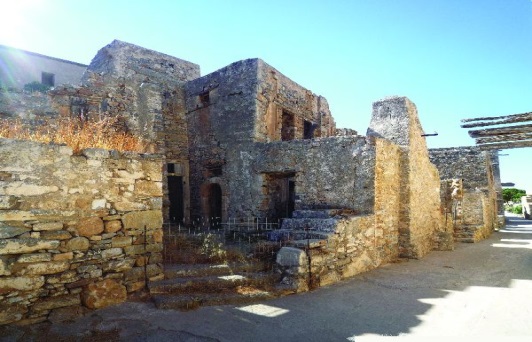 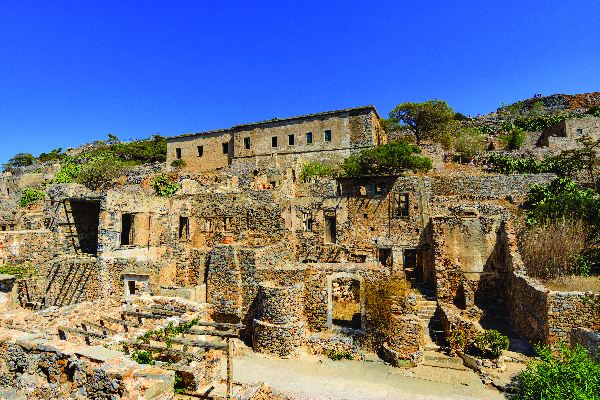 